Yearbook Dedication Form for 5th Grade StudentsStudent’s Name: ____________________________       Teacher: _____________________Parent e-mail address:  _____________________________________Now is the time to show your child how much you care. Please write a note to your child to tell them how proud you are of their accomplishments. We accept BOTH electronic (i.e., made on the computer by an app of your choice) as well as hand drawn dedications. All students MUST turn in their dedications no later than Friday, December 8th, 2023.Hand Drawn Dedications:If you choose to write/draw your dedication, please use the three boxes below. The first is a sample. The second is for you to practice. The third is for your final product. We will be scanning this box into the yearbook. Please use dark colored inks, be creative and use drawings, etc. The more colorful, the better! You may return this form to your child’s teacher in an envelope marked “Yearbook Committee”. Make a copy of this form before you submit it. You will not receive this back.Electronic Dedications:If you choose to create your dedication electronically, you can send your dedication (and this form) as a PDF or JPEG to levelcreek.yb@gmail.com. You may also create your dedication by hand and send a scanned image to us!Keep in mind – we fit 28 to a single page! Do not put too many words or images as it may be difficult to read. If you have any questions/concerns, email levelcreek.yb@gmail.com. 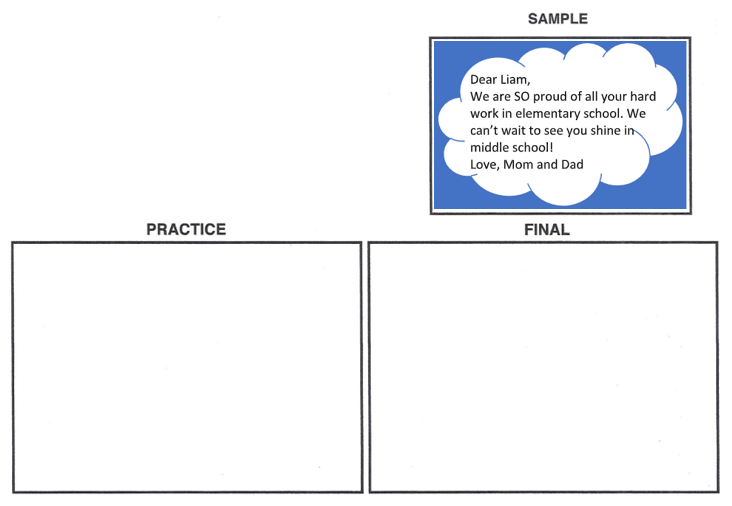 